Федеральное государственное бюджетное образовательное учреждениевысшего образования«Красноярский государственный медицинский университет имени профессора В.Ф. Войно-Ясенецкого»Министерства здравоохранения Российской Федерации(ФГБОУ ВО КрасГМУ им. проф. В.Ф. Войно-Ясенецкого Минздрава России)Утверждаю«_14__» сентября 2020 г.Зав. кафедрой дерматовенерологии с курсом косметологии и ПО им. проф. В.И. Прохоренковад.м.н., профессор Карачева Ю.В.                                                                                                                    (фио, подписЬ)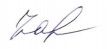 Индивидуальный планработы ОРДИНАТОРАСпециальность: ДерматовенерологияКафедра Дерматовенерологии с курсом косметологии и ПО им. проф. В.И. ПрохоренковаФамилия: БытченкоИмя: АнастасияОтчество: СергеевнаФ.И.О. руководителя: д.м.н., профессор Карачева Юлия ВикторовнаСрок обучения с   «01» сентября 2020 г.                            по «31» августа 2022 г.                                                                    2020 годУЧЕБНЫЙ ПЛАН ОСНОВНОЙ ПРОФЕССИОНАЛЬНОЙ ПРОГРАММЫ высшего ОБРАЗОВАНИЯ  - ПРОГРАММЫ ПОДГОТОВКИ КАДРОВ ВЫСШЕЙ КВАЛИФИКАЦИИ В ОРДИНАТУРЕ  ПО СПЕЦИАЛЬНОСТИ   31.08.32 «Дерматовенерология»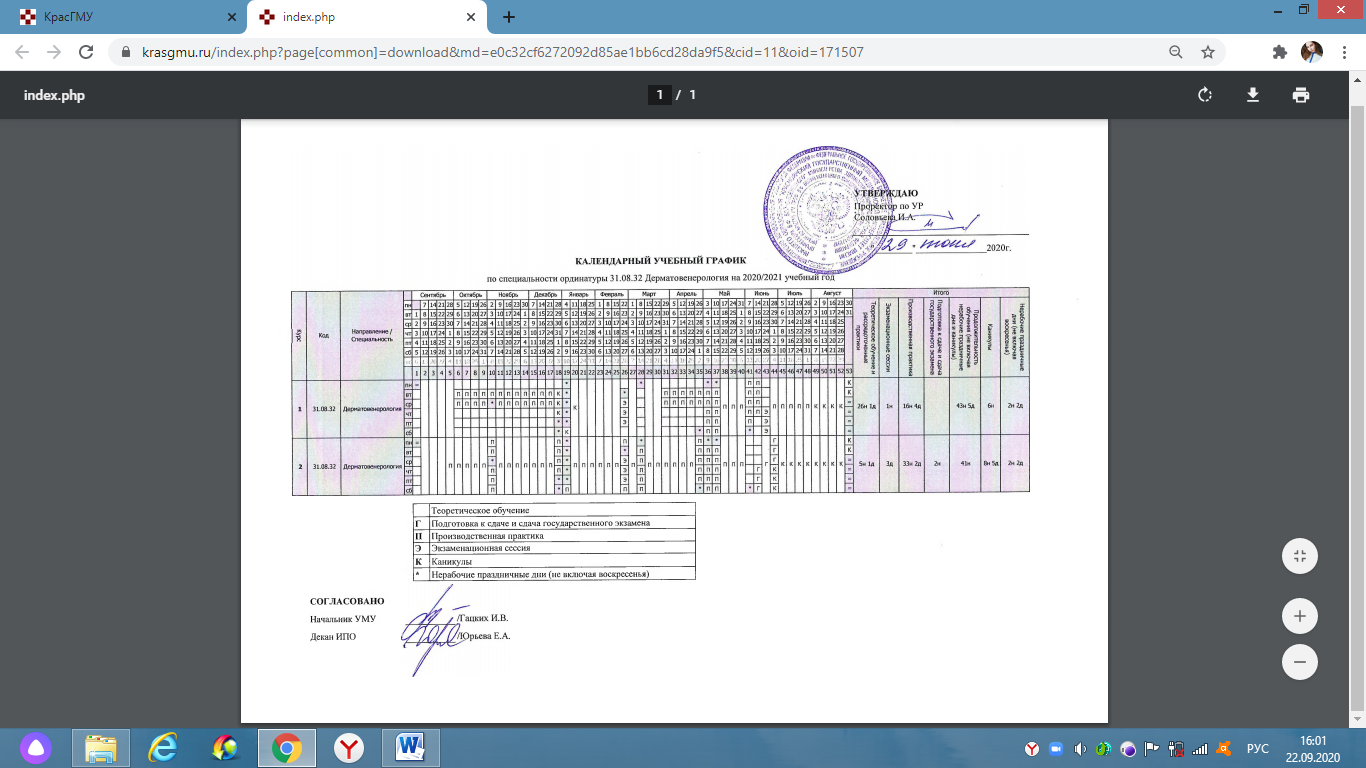 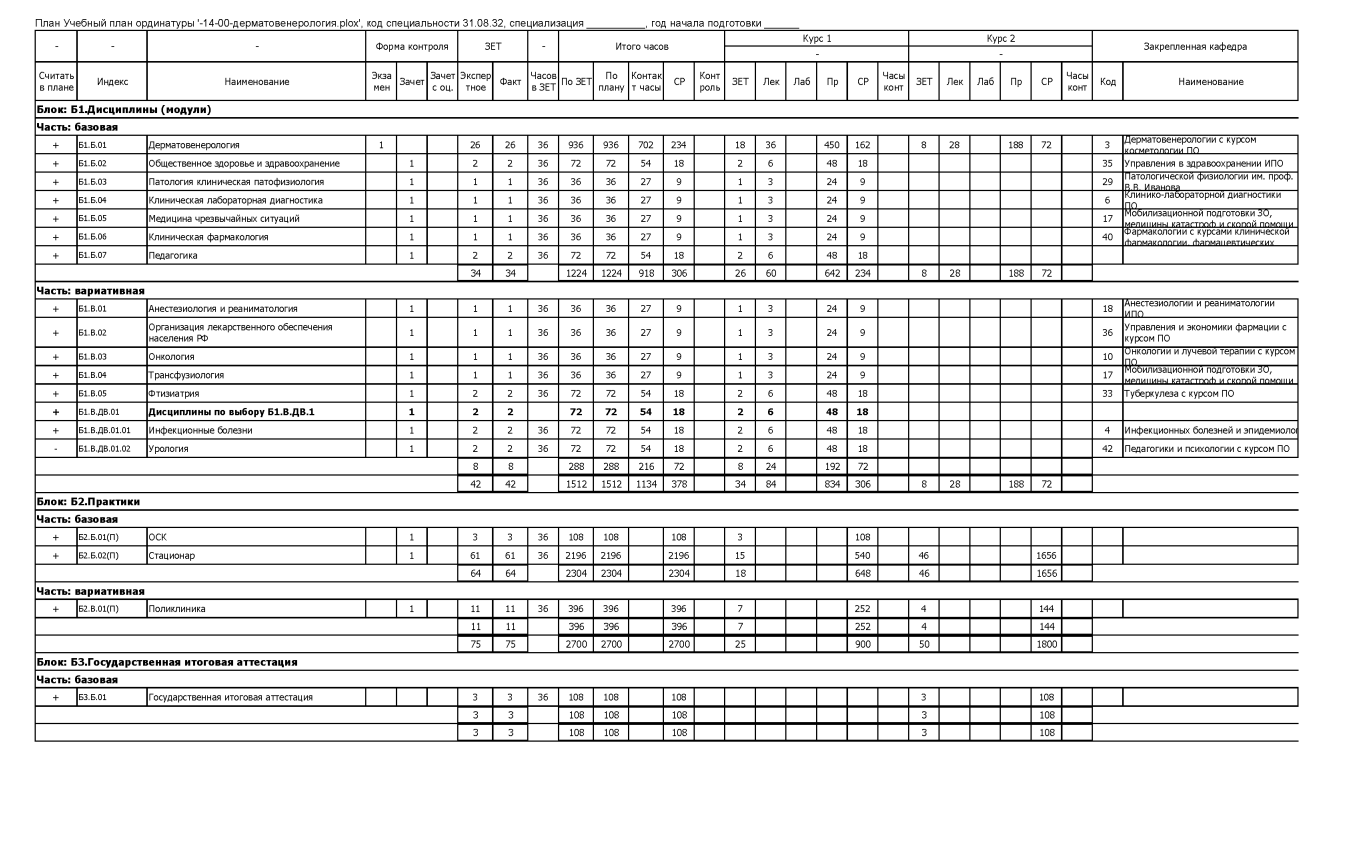 2.ВИДЫ ПРОФЕССИОНАЛЬНОЙ ДЕЯТЕЛЬНОСТИ, ПРОФЕССИОНАЛЬНЫЕ ЗАДАЧИ И ПЕРЕЧЕНЬ КОМПЕТЕНЦИЙ ПО СПЕЦИАЛЬНОСТИ 31.08.32 «Дерматовенерология»Виды профессиональной деятельности, к которым готовятся выпускники, освоившие программу ординатуры:профилактическая;диагностическая;лечебная;реабилитационная;психолого-педагогическая;организационно-управленческая.Программа ординатуры включает в себя все виды профессиональной деятельности, к которым готовится ординатор.Выпускник, освоивший программу ординатуры, готов решать следующие профессиональные задачи:профилактическая деятельность:предупреждение возникновения заболеваний среди населения путем проведения профилактических и противоэпидемических мероприятий;проведение профилактических медицинских осмотров, диспансеризации, диспансерного наблюдения;проведение сбора и медико-статистического анализа информации о показателях здоровья населения различных возрастно-половых групп, характеризующих состояние их здоровья;диагностическая деятельность:диагностика заболеваний и патологических состояний пациентов на основе владения пропедевтическими, лабораторными, инструментальными и иными методами исследования;диагностика неотложных состояний;диагностика беременности;проведение медицинской экспертизы;лечебная деятельность:оказание специализированной медицинской помощи;участие в оказании скорой медицинской помощи при состояниях, требующих срочного медицинского вмешательства;оказание медицинской помощи при чрезвычайных ситуациях, в том числе участие в медицинской эвакуации;реабилитационная деятельность:проведение медицинской реабилитации;психолого-педагогическая деятельность:формирование у населения, пациентов и членов их семей мотивации, направленной на сохранение и укрепление своего здоровья и здоровья окружающих;организационно-управленческая деятельность:применение основных принципов организации оказания медицинской помощи в медицинских организациях и их структурных подразделениях;организация и управление деятельностью медицинских организаций и их структурных подразделений;организация проведения медицинской экспертизы;организация оценки качества оказания медицинской помощи пациентам;ведение учетно-отчетной документации в медицинской организации и ее структурных подразделениях;создание в медицинских организациях и их структурных подразделениях благоприятных условий для пребывания пациентов и трудовой деятельности медицинского персонала с учетом требований техники безопасности и охраны труда;соблюдение основных требований информационной безопасности.Выпускник, освоивший программу ординатуры, должен обладать следующими универсальными компетенциями:готовностью к абстрактному мышлению, анализу, синтезу (УК-1);готовностью к управлению коллективом, толерантно воспринимать социальные, этнические, конфессиональные и культурные различия (УК-2);готовностью к участию в педагогической деятельности по программам среднего и высшегомедицинского образования или среднего и высшего фармацевтического образования, а также по дополнительным профессиональным программам для лиц, имеющих среднее профессиональное или высшее образование в порядке, установленном федеральным органом исполнительной власти, осуществляющим функции по выработке государственной политики и нормативно-правовому регулированию в сфере здравоохранения (УК-3).Выпускник, освоивший программу ординатуры, должен обладать профессиональными компетенциями:профилактическая деятельность:готовность к осуществлению комплекса мероприятий, направленных на сохранение и укрепление здоровья и включающих в себя формирование здорового образа жизни, предупреждение возникновения и (или) распространения заболеваний, их раннюю диагностику, выявление причин и условий их возникновения и развития, а также направленных на устранение вредного влияния на здоровье человека факторов среды его обитания (ПК-1);готовность к проведению профилактических медицинских осмотров, диспансеризации и осуществлению диспансерного наблюдения (ПК-2);готовность к проведению противоэпидемических мероприятий, организации защиты населения в очагах особо опасных инфекций, при ухудшении радиационной обстановки, стихийных бедствиях и иных чрезвычайных ситуациях (ПК-3);готовность к применению социально-гигиенических методик сбора и медико-статистического анализа информации о показателях здоровья взрослых и подростков (ПК-4);диагностическая деятельность:готовность к определению у пациентов патологических состояний, симптомов, синдромов заболеваний, нозологических форм в соответствии с Международной статистической классификацией болезней и проблем, связанных со здоровьем (ПК-5);лечебная деятельность:готовность к ведению и лечению пациентов с дерматологическими заболеваниями (ПК-6);готовность к оказанию медицинской помощи при чрезвычайных ситуациях, в том числе участию в медицинской эвакуации (ПК-7);реабилитационная деятельность:готовность к применению природных лечебных факторов, лекарственной, немедикаментозной терапии и других методов у пациентов, нуждающихся в медицинской реабилитации (ПК-8);психолого-педагогическая деятельность:готовность к формированию у населения, пациентов и членов их семей мотивации, направленной на сохранение и укрепление своего здоровья и здоровья окружающих (ПК-9);организационно-управленческая деятельность:готовность к применению основных принципов организации и управления в сфере охраны здоровья граждан, в медицинских организациях и их структурных подразделениях (ПК-10);готовность к участию в оценке качества оказания медицинской помощи с использованием основных медико-статистических показателей (ПК-11);готовность к организации медицинской помощи при чрезвычайных ситуациях, в том числе медицинской эвакуации (ПК-12).3. Планируемые результаты обучения ПО СПЕЦИАЛЬНОСТИ 31.08.32 «Дерматовенерология»(ОРДИНАТУРА)Знать:Основные направления комплекса мероприятий, направленных на сохранение и укрепление здоровья и включающих в себя формирование здорового образа жизни, предупреждение возникновения и (или) распространения заболеваний, их раннюю диагностику, выявление причин и условий их возникновения и развития, а также направленных на устранение вредного влияния на здоровье человека факторов среды его обитания;Категории населения подлежащих профилактическим медицинским осмотрам, диспансеризации, диспансерного наблюдения;Причины возникновения заболеваний среди населения, пути проведения противоэпидемических мероприятий, организацию защиты населения в очагах особо опасных инфекций, при ухудшении радиационной обстановки, стихийных бедствиях и иных чрезвычайных ситуация;Медико-статистический анализ информации о показателях здоровья населения различных возрастно-половых групп, характеризующих состояние их здоровья;Диагностические критерии заболеваний и патологических состояний пациентов на основе владения пропедевтическими, лабораторными, инструментальными и иными методами исследования;Принципы оказания специализированной медицинской помощи при дерматовенерологических заболеваниях, в том числе оказание неотложной помощи.Правила оказания медицинской помощи при чрезвычайных ситуациях, в том числе правила медицинской эвакуации; Показания к применению природных лечебных факторов, лекарственной, немедикаментозной терапии и других методов у пациентов, нуждающихся в медицинской реабилитации;Мотивации, направленные на сохранение и укрепление своего здоровья и здоровья окружающего населения, пациентов и членов их семей;Основные принципы организации оказания медицинской помощи в медицинских организациях и их структурных подразделениях, организации и управления деятельностью медицинских организаций, и (или) их структурных подразделений;Основные медико-статистические показатели для оценки качества оказания медицинской помощи;Методы проведения анализа социально-значимых проблем и процессов, использования на практике методы гуманитарных, естественнонаучных, медико-биологических и клинических наук в различных видах своей профессиональной деятельности; Принятые в обществе моральные и правовые нормы, соблюдать правила врачебной этики, законы и нормативные правовые акты по работе с конфиденциальной информацией, толерантное восприятие социальных, этнических, конфессиональных и культурных различий;Программы среднего и высшего медицинского образования, а также по дополнительные профессиональные программы для лиц, имеющих среднее профессиональное или высшее образование в порядке, установленном федеральным органом исполнительной власти, осуществляющим функции по выработке государственной политики и нормативно-правовому регулированию в сфере здравоохранения.Уметь:Применять мероприятия, направленные на сохранение и укрепление здоровья и включающих в себя формирование здорового образа жизни, предупреждение возникновения и (или) распространения заболеваний, их раннюю диагностику, выявление причин и условий их возникновения и развития, а также направленных на устранение вредного влияния на здоровье человека факторов среды его обитания;Проводить профилактические медицинские осмотры, диспансеризацию, диспансерное наблюдение;Применять медико-статистический анализ информации о показателях здоровья населения различных возрастно-половых групп, характеризующих состояние их здоровья;Применять диагностические критерии заболеваний и патологических состояний пациентов на основе владения пропедевтическими, лабораторными, инструментальными и иными методами исследования;Оказывать специализированную медицинскую помощь при дерматовенерологических заболеваниях, в том числе неотложную помощь;Оказывать медицинскую помощь при чрезвычайных ситуациях, принимать участие в медицинской эвакуации;Применять природные лечебные факторы, лекарственной, немедикаментозной терапии и других методов у пациентов, нуждающихся в медицинской реабилитации;Сформировать у населения, пациентов и членов их семей мотивации, направленной на сохранение и укрепление своего здоровья и здоровья окружающих;Применять основные принципы организации оказания медицинской помощи в медицинских организациях и их структурных подразделениях, организации и управления деятельностью медицинских организаций, и (или) их структурных подразделений;Применять основные медико-статистические показатели для оценки качества оказания медицинской помощи;Проводить анализ социально-значимых проблем и процессов, использовать на практике методы гуманитарных, естественнонаучных, медико-биологических и клинических наук в различных видах своей профессиональной деятельности с учетом инфектологии;Применять принятые в обществе моральные и правовые нормы, правила врачебной этики, законы и нормативные правовые акты по работе с конфиденциальной информацией, толерантное воспринимать социальные, этнические, конфессиональные и культурные различия;Принимать участие в педагогической деятельности по программам среднего и высшего медицинского образования или среднего и высшего фармацевтического образования, а также по дополнительным профессиональным программам для лиц, имеющих среднее профессиональное или высшее образование в порядке, установленном федеральным органом исполнительной власти, осуществляющим функции по выработке государственной политики и нормативно-правовому регулированию в сфере здравоохранения.Владеть:Навыками комплекса мероприятий, направленных на сохранение и укрепление здоровья и включающих в себя формирование здорового образа жизни, предупреждение возникновения и (или) распространения заболеваний, их раннюю диагностику, выявление причин и условий их возникновения и развития, а также направленных на устранение вредного влияния на здоровье человека факторов среды его обитания;Навыками проведения профилактических медицинских осмотров, диспансеризации, диспансерного наблюдения;Навыками осуществления комплекса противоэпидемических мероприятий, организации защиты населения в очагах особо опасных инфекций, при ухудшении радиационной обстановки, стихийных бедствиях и иных чрезвычайных ситуация;Навыками проведения медико-статистического анализа информации о показателях здоровья населения различных возрастно-половых групп, характеризующих состояние их здоровья;Навыками диагностических критериев заболеваний и патологических состояний пациентов на основе владения пропедевтическими, лабораторными, инструментальными и иными методами исследования;Навыками оказания специализированной медицинской помощи при дерматовнерологических заболеваниях, в том числе неотложной помощиВладеть навыками оказания медицинской помощи при чрезвычайных ситуациях, в том числе медицинской эвакуации;Навыками применения природных лечебных факторов, лекарственной, немедикаментозной терапии и других методов у пациентов, нуждающихся в медицинской реабилитации;Навыками формирования у населения, пациентов и членов их семей мотивации, направленной на сохранение и укрепление своего здоровья и здоровья окружающих;Навыками принципов организации оказания медицинской помощи в медицинских организациях и их структурных подразделениях, организации и управления деятельностью медицинских организаций, и (или) их структурных подразделений;Навыками проведения медицинской экспертизы для оценки качества оказания медицинской помощи;Навыками проведения анализа социально-значимых проблем и процессов, использования на практике методов гуманитарных, естественнонаучных, медико-биологических и клинических наук в различных видах своей профессиональной деятельности с учетом инфектологии;Навыками применения принятых в обществе моральных и правовых нормы, правил врачебной этики, законов и нормативных правовых актов по работе с конфиденциальной информацией, толерантное воспринимать социальные, этнические, конфессиональные и культурные различия.4. ПЕРЕЧЕНЬ СТАНДАРТОВ И  ПРАКТИЧЕСКИХ УМЕНИЙ И НАВЫКОВ ПО СПЕЦИАЛЬНОСТИ31.08.32 «Дерматовенерология»I	     –	профессионально ориентируется по данному вопросу.II	–	может использовать приобретенные навыки под руководством специалиста.III	–	может самостоятельно применять приобретенные навыки.Подпись заведующего кафедройКарачева Ю.В.                                                                                                             подпись                       (Ф.И.О.)5. ГРАФИК ПРОХОЖДЕНИЯ ОРДИНАТУРЫ1 КУРС2 КУРСБытченко А.СОрдинатор                                 ________________________ ФИО ординатораРуководитель  ординатуры    ________________________ Карачева Ю.В.                                                                                                        (подписЬ)№п/пПрактические навыки согласно образовательному стандарту специальностиКол-воКол-воСтандарт выполне-нияФ.И.О. и подписьруководителя№п/пПрактические навыки согласно образовательному стандарту специальностиВсегоВ т.ч. самостоятельноСтандарт выполне-нияФ.И.О. и подписьруководителя1Пальпация кожи500450III2Поскабливание (граттаж)300200III3Диаскопия (витропрессия)300250III4Определение тургора и эластичности кожи500450III5Дермографизм300250III6Исследование тактильной, болевой и температурной чувствительности5040III7Проба с папиросной бумагой при жирной себорее2015III8Аллергические тесты капельные53III9Аллергические тесты компрессные (лоскутные, аппликационные)53III10Аллергические тесты скарификационные53III11Исследование содержимого пузырей, пузырьков, пустул2015III12Определение чувствительности больного к антибиотикам1512III13Пробное лечение107III14Диагностическая триада при псориазе7060III15Феномен Кебнера (изоморфная реакция)4035III16Диагностическая триада при каплевидном парапсориазе-симптом облатки при парапсориазе-феномен скрытого шелушения при парапсориазе-симптом пурпуры108III17Симптом повышенной ранимости капилляров кожи при парапсориазе (симптом Кончаловского - Румпеля -Лееде)64III18Симптом жгута64III19Выявление чесоточных ходов2015III20Обнаружение чесоточного клеща и Demodex folliculorum2015III21Диагностика при контагиозном моллюске2015III22Симптом Никольского2015III23Исследование на акантолитические (Тцанка) клетки53III24Ядассона проба21III25Люминесцентная диагностика-витилиго-красной волчанки красной каймы губ-микроспории-поздней  порфирии кожи-отрубевидного лишая-эритразмы4030III26Сетка Уикхема2010III27Проба Бальзера2015III28Феномен стружки (удар ногтем)2015III29Симптом проваливания зонда42III30Симптом яблочного желе21III31Феномен медовых сот (керион Цельса)21III32Симптом сломанного дамского каблука105III33Симптом терки при красном волосяном лишае32III34Симптом Унны при пигментной крапивнице32III35Микроскопическое исследование при микозах3020III36Культуральная диагностика микозов2010III37Исследование на клетки красной волчанки (LE - клетки)105III38Пробы при лепре-с гистамином -с горчичником -с кислотой никотиновой («воспламенение»)-с суховоздушной ванной -с ультрафиолетовым облучением -лепроминовая проба (реакция Мицуды)11I39Симптом папиросной бумаги при атрофии кожи (феномен Поспелова)53III40Особенности анамнеза  больных ИППП6050III41Показания к обследованию на ИППП5045III42Клинический материал для лабораторных исследований2015III43Осмотр половых органов у женщин4030III44Осмотр половых органов у мужчин4030III45Осмотр аногенитальной области8060III46Пальпация мочеиспускательного канала3025III47Взятие мазка из мочеиспускательного канала3025III48Оформление экстренных  извещений105III49Оформление санаторно-курортной карты105III№Название разделаНазвание разделаМесто работыМесто работыПродолжительность Продолжительность Кол-во   часовФорма контроляФорма контроля№Название разделаНазвание разделаМесто работыМесто работыНачалоОкончание Кол-во   часовФорма контроляФорма контроля12233456Дисциплины. Базовая часть.Дисциплины. Базовая часть.Дисциплины. Базовая часть.Дисциплины. Базовая часть.Дисциплины. Базовая часть.Дисциплины. Базовая часть.Дисциплины. Базовая часть.1ДерматовенерологияДерматовенерологияКафедра дерматовенерологии с курсом косметологии и ПО им. проф. В. И. ПрохоренковаКафедра дерматовенерологии с курсом косметологии и ПО им. проф. В. И. Прохоренкова01.09.2017.06.2118.12.2026.06.21648ЭкзаменЭкзамен2Общественное здоровье и здравоохранениеОбщественное здоровье и здравоохранениеУправления в здравоохранении ИПОУправления в здравоохранении ИПОПо расписаниюПо расписанию72ЗачетЗачет3ПатологияПатологияПатологической физиологии им. проф. В.В.ИвановаПатологической физиологии им. проф. В.В.ИвановаПо расписаниюПо расписанию36ЗачетЗачет4Клиническая лабораторная диагностика Клиническая лабораторная диагностика Кафедра кардиологии, функциональной и клинико-лабораторной диагностики ИПОКафедра кардиологии, функциональной и клинико-лабораторной диагностики ИПОПо расписаниюПо расписанию36ЗачетЗачет5Медицина чрезвычайной ситуацийМедицина чрезвычайной ситуацийМобилизационной подготовки ЗО, медицины катастроф и скорой помощи с курсом ПОМобилизационной подготовки ЗО, медицины катастроф и скорой помощи с курсом ПОПо расписанию По расписанию 36ЗачетЗачет6Клиническая фармакологияКлиническая фармакологияКафедра фармакологии и фармацевтического консультирования с курсом ПОКафедра фармакологии и фармацевтического консультирования с курсом ПОПо расписанию По расписанию36ЗачетЗачет7ПедагогикаПедагогикаКафедра педагогики и психологии с курсом ПОКафедра педагогики и психологии с курсом ПОПо расписаниюПо расписанию72ЗачетЗачетДисциплины. Вариативная часть.Дисциплины. Вариативная часть.Дисциплины. Вариативная часть.Дисциплины. Вариативная часть.Дисциплины. Вариативная часть.Дисциплины. Вариативная часть.Дисциплины. Вариативная часть.Дисциплины. Вариативная часть.Дисциплины. Вариативная часть.Дисциплины. Вариативная часть.1Анестезиология и реаниматологияАнестезиология и реаниматологияКафедра анестезиологии и реаниматологии ИПОПо расписаниюПо расписаниюПо расписанию 36ЗачетЗачет2Организация лекарственного обеспечения населения РФОрганизация лекарственного обеспечения населения РФКафедра управления и экономики фармации с курсом ПОПо расписаниюПо расписаниюПо расписанию36ЗачетЗачет3ОнкологияОнкологияКафедра онкологии и лучевой терапии с курсом ПОПо расписаниюПо расписаниюПо расписанию36ЗачетЗачет4ТрансфузиологияТрансфузиологияКафедра мобилизационной подготовки ЗО, медицины катастроф и скорой помощиПо расписаниюПо расписаниюПо расписанию36ЗачетЗачет5ФтизиатрияФтизиатрияКафедра туберкулеза с курсом ПОПо расписаниюПо расписаниюПо расписанию36ЗачетЗачетДисциплина по выбору:Дисциплина по выбору:Дисциплина по выбору:Дисциплина по выбору:Дисциплина по выбору:Дисциплина по выбору:Дисциплина по выбору:Дисциплина по выбору:Дисциплина по выбору:Дисциплина по выбору:6УрологияУрологияКафедра урологии, андрологии и сексологии ИПОПо расписаниюПо расписаниюПо расписанию72ЗачетЗачетПрактика. Базовая часть.Практика. Базовая часть.Практика. Базовая часть.Практика. Базовая часть.Практика. Базовая часть.Практика. Базовая часть.Практика. Базовая часть.1Производственная (клиническая) практика (ОСК, спец.навыки)Кафедра дерматовенерологии с курсом косметологии и ПО им. проф. В. И. ПрохоренковаКафедра дерматовенерологии с курсом косметологии и ПО им. проф. В. И. Прохоренкова19.12.202019.12.202028.12.202072Диф.зачДиф.зач2Производственная (клиническая) практика (ОСК, общепроф.навыки)Симмуляционный центрСиммуляционный центрПо расписаниюПо расписаниюПо расписанию36Диф.зачДиф.зач3СтационарКГБУЗ Красноярский краевой кожно-венерологический диспансер №1КГБУЗ Красноярский краевой кожно-венерологический диспансер №130.03.2130.03.2118.06.21540Диф.зачПрактика. Вариативная часть.Практика. Вариативная часть.Практика. Вариативная часть.Практика. Вариативная часть.Практика. Вариативная часть.Практика. Вариативная часть.Практика. Вариативная часть.Практика. Вариативная часть.Практика. Вариативная часть.Практика. Вариативная часть.1Производственная (клиническая) практика в поликлиникеКГБУЗ Красноярский краевой кожно-венерологический диспансер №1, амбулаторно-поликлиническое отделениеКГБУЗ Красноярский краевой кожно-венерологический диспансер №1, амбулаторно-поликлиническое отделение28.06.2128.06.2131.07.21252Диф.зач.Диф.зач.Дисциплины. Базовая часть.Дисциплины. Базовая часть.Дисциплины. Базовая часть.Дисциплины. Базовая часть.Дисциплины. Базовая часть.Дисциплины. Базовая часть.Дисциплины. Базовая часть.1ДерматовенерологияКафедра дерматовенерологии с курсом косметологии и ПО им. проф. В. И. Прохоренкова01.09.2107.06.2226.09.2116.06.22252ЭкзаменПрактика. Базовая часть.Практика. Базовая часть.Практика. Базовая часть.Практика. Базовая часть.Практика. Базовая часть.Практика. Базовая часть.Практика. Базовая часть.1СтационарКГБУЗ Красноярский краевой кожно-венерологический диспансер №128.09.2110.01.2227.02.2231.12.2122.02.2218.05.221656ЗачетПрактика. Вариативная часть.Практика. Вариативная часть.Практика. Вариативная часть.Практика. Вариативная часть.Практика. Вариативная часть.Практика. Вариативная часть.Практика. Вариативная часть.1ПоликлиникаКГБУЗ Красноярский краевой кожно-венерологический диспансер №1, амбулаторно-поликлиническое отделение19.05.2205.06.22144ЗачетФакультативы (учебный год 2021/2022) Факультативы (учебный год 2021/2022) Факультативы (учебный год 2021/2022) Факультативы (учебный год 2021/2022) Факультативы (учебный год 2021/2022) Факультативы (учебный год 2021/2022) Факультативы (учебный год 2021/2022) 1Финансовая культура и грамотностьКафедра управления  и экономики здравоохранении ИПОпо расписаниюпо расписанию36Зачет2Современные технологии управления в здравоохраненииКафедра управления  и экономики здравоохранении ИПОпо расписаниюпо расписанию36ЗачетГосударственная итоговая аттестация.Государственная итоговая аттестация.Государственная итоговая аттестация.Государственная итоговая аттестация.Государственная итоговая аттестация.Государственная итоговая аттестация.Государственная итоговая аттестация.1Подготовка к сдаче и сдача государственного экзаменаКафедра дерматовенерологии с курсом косметологии и ПО им. проф. В. И. Прохоренкова17.06.2230.06.22108Экзамен